India Flocabulary Discussion Questions 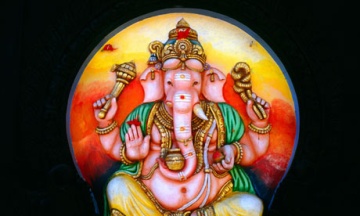 What mountain range protected India from invaders? ________________________________What were the twin cities of the Indus Valley? ____________________________________Who were the warlike people who "hit 'em up" like Tupac? _________________________________What written language did the Aryans use to write the Vedas? ___________________________Who were the priestlike figures in the Aryan culture? _____________________What were the occupations of the Vaishya caste? ____________________________________What is the Hindu process in which the soul is believed to be reborn into different bodies? ___________Where was Siddhartha sitting upon finding peace? ____________________________According to the beliefs of Buddhism, where is heaven located? ____________________________Buddha says, "The mind is everything. What we think, we ______________." Describe the caste system.Would you rather be a Brahmin or an untouchable? Explain why.What do you think the chorus,  ‘It goes round and round,	is talking about?
 				    It goes round and round,
 				   Till it all comes back again.’India Flocabulary Discussion Questions What mountain range protected India from invaders? ________________________________What were the twin cities of the Indus Valley? ____________________________________Who were the warlike people who "hit 'em up" like Tupac? _________________________________What written language did the Aryans use to write the Vedas? ___________________________Who were the priestlike figures in the Aryan culture? _____________________What were the occupations of the Vaishya caste? ____________________________________What is the Hindu process in which the soul is believed to be reborn into different bodies? ___________Where was Siddhartha sitting upon finding peace? ____________________________According to the beliefs of Buddhism, where is heaven located? ____________________________Buddha says, "The mind is everything. What we think, we ______________." Describe the caste system.Would you rather be a Brahmin or an untouchable? Explain why.What do you think the chorus,  ‘It goes round and round,	is talking about?
 				    It goes round and round,
 				   Till it all comes back again.’